Научить ребёнка быть здоровым душой и телом, стремиться творить своё здоровье. Применяя знания и умения в согласии с законами природы и бытия – вот основная цель предлагаемого мероприятия.Цель:– Воспитание таких нравственных качеств, как аккуратность, чистоплотность, внимание и бережное отношение к своему здоровью. – Довести до сведения детей информацию о том вреде, который наносит своему здоровью пьющий, курящий и употребляющий наркотики человек.                                                                                 Ход мероприятияЖил однажды человек,
Беспокойный человек,
Он объездил всю планету,
Всё искал по белу свету
Страну без ошибок.
Но, увы; надежды зыбки,
Всюду он встречал ошибки…(1 слайд Обжора и неряха)-страница1.Вступление: появление главных персонажей.      Дети заранее разучивают роли персонажей литературных произведений.     Выходит Мойдодыр (ведущий)Мойдодыр: Все Чуковского читали                    И меня давно узнали,                    Я – великий умывальник,                    Знаменитый Мойдодыр,                      Умывальников начальник                    И мочалок командир                    Посмотрите на ребят:                   Не сутулятся сидят.   Входит Обжора (помощник ведущего) Обжора: Я люблю покушать сытно,                    Много, вкусно, аппетитно                     Ем я все и без разбора,                    Потому что я…ОбжораЧтение стихотворенияМойдодыр. Послушайте стихотворение. А как оно называется, вы догадайтесь сами.                    Тротуар ему не нужен,                     Расстегнувши воротник,                     По канавам и по лужам                   Он шагает напрямик.                   Он портфель нести не хочет,                   По земле его волочет.                   Сполз ремень на правый бок,                   Из штанины вырван клок.                   Мне, признаться, не понятно –                    Что он делал? Где он был?                    Как на лбу возникли пятна                   Фиолетовых чернил?                    Почему на брюках глина?                   Почему фуражка блином,                   И расстегнут воротник?                   Кто он, этот ученик?– Ну, конечно, это неряха! А какие правила необходимо соблюдать в жизни, чтобы люди о вас такого не подумали? (ответ детей) 2 слайд-страница-клички Мойдодыр. Ребята часто придумывают для своих одноклассников, друзей во дворе какие-то клички, хотя у каждого из нас с самого рождения есть собственное имя. В ходу у этих «гениев» и переделка фамилии, имен, а самое скверное, когда на язык острослова попадают физические недостатки человека. Давайте рассмотрим эту ситуацию с разных позиций. Итак, вы тот самый «острослов». – Что вы испытываете, когда обзываете товарищей?– Для чего вы это делаете?– А пытались ли вы себя разглядывать в зеркале? У вас все идеально? Первое впечатление о таком человеке, если даже его не видеть, а лишь слышать, что природа обделила его главным – умом. Вторая позиция – вы тот, кому придумали кличку.– Ваша реакция и ощущения?– Послушайте, что произошло в одном классе…Чтение стихотворения.                                      В нашем классе с давних пор                                      Есть такой обычай,                                      Что порой наш разговор                                     Просто фантастичен                                     – Здравствуй, Бык!                                     – Здорово, Дятел!                                     – Добрый день, Медведь – приятель!                                     Я чихну, мне говорят:                                     – Будь здоров, Карасик!                                     В общем, целый зоосад,                                     В нашем пятом классе                                     Наша жизнь чудес полна                                     В этом ералаше                                      Мы забыли имена                                     Собственные наши.                                     Вот зовут к доске Петрова,                                    Мы ни с места, мы ни слова.                                    Кто Петров и тут ли он?                                    Думаем: и что же?                                    Ни фамилий, ни имен                                    Вспомнить мы не можем                                    И выходит не готов                                    Наш Петров к ответу                                    Получил без лишних слов                                    Двойку он за это.                                   Всполошились Бык и Дятел,                                   Загрустил Медведь-приятель                                   А Карасик, то есть я,                                    Сразу догадался:                                    – Братцы , двойка то ж моя!                    	Я Петровым звался!	Вот такая ерунда 	Вышла ненароком                                        Это сказка, шутка? Да.                                        Шутка, но с намеком.3 слайд-страница- ложь, обманПочему мы говорим неправду– Помогает ли обман?– Что такое ложь? (намеренное искажение истины, неправда, обман)– Как вы понимаете слова «намеренное искажение»?Почему чаще всего люди обманывают? (шутят. Что-то скрывают)Ничего на свете нетЧто надолго можно скрыть.И поэтому не стоит Всем неправду говорить.Запомните пословицы:На обмане далеко не уедешь.Ложь дружбу губит.Ври , да знай меру.Маленькая ложь за собою большую ведёт.4 слайд-страница опрятность и аккуратностьПятерня! Пятерня!Выручаешь ты меня:Если надо мне сморкаться Я сморкаюсь пятернёй.С ней не надо расставаться-Пятерня всегда со мной!– Но не лучше ли, дружочек,Если все-таки в платочек? ( С. Михалков)- знаете ли вы, что грызть ногти, ковырять в носу , сморкаться в руки некрасиво и вредно для здоровья? Именно руками через нос и рот в организм заносится инфекция.Это полезно помнить.1. Для ухода за носом существует носовой платок, его надо всегда носить с собой.2. Ногти необходимо один раз в неделю постригать ножницами.3. Остатки пищи между зубами удаляют зубочисткой.– Почему возникают вредные привычки? Г. Остер считает, что:Нет приятнее занятия,Чем в носу поковырять.Всем ужасно интересно,Что там спрятано внутри.А кому смотреть противно,Тот пускай и не глядит.Мы же в нос к нему не лезем,Пусть и он не пристаёт.– Приятно ли наблюдать за соседом по классу, ковыряющимся в носу. Замечали ли вы за собой такую привычку?Пальцем ковырять в носу –Это очень дурноМожно выпачкать костюм, Да и некультурно.5 слайд-страница - вред куренияПо-разному беда приходит к нам –
Болезнью, непризнанием, потерей…
Наперекор судьбе, назло врагам
Жить остаёмся, в будущее веря.
И если в час твоей большой беды
Подавишь боль, сумев в строю остаться, 
То это будет значить, что и ты
Имеешь право Человеком называться.Как-то сын к отцу пришел И спросил с подвохом: Малыш: - А курить, пап, хорошо - Или очень плохо? Отец: -Что сказать тебе, сынок? Автор: Дальше нет ответа, Потому что голос папы Съела сигарета. Мойдодыр: Я подумал: будто дым?                   Братцы, вроде мы горим?(на доске плакат: «Курить – здоровью вредить!»)   Сигарета в нашей жизни 
Отнимает пять минут. 
Выкурил ты их полтыщи - 
Проживешь поменьше, друг! В чем же смысл? 
А не курить! 
Надо жизнью дорожить! 
И здоровье - это важно - 
Может каждый сохранить! 1 «бычок»Вы курите, вы курите, мальчики, 
В день желательно не меньше пачки. 
Станете вы быстро серокожими 
И на стариков седых похожими.2 «бычок»Вы курите, вы курите, мальчики, 
Пожелтеют, пожелтеют ваши пальчики, 
Исхудают, побледнеют мордочки, 
Станут плечи ваши словно жердочки.3 «бычок»Вы курите, вы курите, мальчики,
Ну, а руки спрячьте вы в карманчики!
Ведь по нраву вам,
Ведь по нраву нам,
Ведь по нраву им (зрителям)
Табачный дым.Сердце: 6 слайдРаботаю как вол,
Стучу не прекращая, 
Чтоб Хозяин ел, 
Гулял, кино смотрел. 
Работал и ходил. 
Короче ,чтоб в жил. 
А он вместо заботы:
Пробежек по субботам, 
Прогулок и зарядки. 
Дымит лишь без оглядки,Легкие: 7 слайдСкажу вам по секрету,
Рак Легких мимо пробегал. 
Но в этот раз нас, к счастью, 
Не заметил.
Его коварных лап сумели избежать. 
А год пройдет иль пять? 
Совсем Хозяин ослабеет
От сигарет от табака. 
А вместе с ним и мы.
Эх! 3нал бы Он, как страшно
Умирать в руках болезни
Этой жуткой,
Курить бы сразу бросил.Желудок: 8 слайдПомогите, нету сил.
А ведь Мозг его просил,
Чтоб голодный не курил.
Помню это как сейчас,
Закурил мой Леша.
Так котлета заявила:
»Мне тут неприятно».
А компот как разозлился,
В едкий уксус превратился,
И давай наружу рваться.
Как же тут не испугаться.
Словом он меня не любит.
Никотином тихо губит.Вот и Леша докурился. 
Ко мне Язва прицепилась.
И грызет меня, грызет,
Жить спокойно не дает.Мозг: 9 слайдМозг! Лешин несчастный,
Обкуренный Мозг.
Ведь он понимает, что никотином травится.
Но ничего не может поделать.
И только, бедняга, мается.
Учиться стал еле-еле,
И со здоровьем плохо.Бросайте, бросайте, бросайте, бросайте курить. 
Хватит надоело в чаду табачном жить.
Всем предлагаю не курить, 
Перекуры перекуры отменить.
Будем  лучше спортом заниматься,
Бегать, прыгать, кувыркаться
И здоровьем, и здоровьем наполняться.Учитель: Взрослые курильщики не щадят своего здоровья, но и не задумываются об окружающих. Ведь они вдыхают сигаретный дым. Это вредно. Часто взрослые на вопрос «Зачем вы курите?», отвечают «Привычка». Но это вредная привычка. Человек вдыхает и выдыхает дым, думая, что успокаивает нервы. Но после первой затяжки у человека учащается пульс. Нервная система от курения разрушается.Некоторые курят, чтобы понравиться окружающим, то есть хотят не знанием отличиться, не умением трудиться, а показать себя взрослыми. Разве в курении есть хоть капля мужественности? Например, Ю.Гагарин – первый космонавт, А.Суворов – блестящий полководец – они стали известны благодаря таким чертам характера, как мужественность, целеустремленность. А назовите хоть одного человека, который вошел бы в историю, потому что курил. Начать курить просто, а распрощаться с этой привычкой куда труднее. А пока откроем форточку и продолжим борьбу с вредными привычками.Частушки Говорят, что сигаретаСмертоносней пистолета,Убивает без огняЗакурившего коня.                                 Бросьте «Яву», бросьте «Приму»,                                 Будет в мире больше дыму.                                 Застилает белый свет                                 Дым от ваших сигарет.С сигаретою моеюЯ худею и слабею,И желтею, как трамвай,Хоть в химчистку отдавай.                                                  Всем, кто любит сигарету,                                                  Тех, кто курит по секрету,                                                  Всех таких учеников                                                  На скамейку штрафников.Не играйте с Дремой в прятки Быстро сбросьте одеяло.Каждый день свой непременно Начинайте с физзарядки!Ведущий: Курить иль не курить? У вас готов ответ?
Леха, Светка, Вася, Сергей.
Мы выбросили вон все пачки сигарет 
А вы? (обращается в зал) Что ж, вы решайте сами. 
Представьте: я – весы, а это – чаши (развернутые ладони рук)
Что ж, был вопрос. Ну, а каков ответ? 
Пусть на минуту тихо станет в зале. 
Подумайте, чего хотите вы? 
Прислушайтесь, что сердце скажет. 
И разум ваш какой вам даст совет? 
Силен ты или слаб? 
Свободен или раб?Учитель: Какой вывод можно сделать?Чтение пословиц на слайде 10 слайдЗдоров будешь - все добудешь.Крепок телом –  богат и делом.Здоровье дороже богатства.11 слайд –страница-вред алкоголя-  Пить – здоровью вредить;-  от алкоголя происходят значительные нарушения мозга;-  нарушается сон, теряется голос;- иногда мерещится какой-то звук или конкретный образ, как в поэме С.Есенина  «Черный человек»: Голова моя машет ушами, как крыльями птица»Алкоголь – это тоже вредная привычка. Человек не знал алкоголя долгие сотни тысяч лет. Приобщение к пьянству – сравнительно молодая ошибка человечества. Наши дальние предки пили не для того, чтобы напиваться, а в строго определенных ситуациях, связанных с обрядами и обычаями. В России водка появилась в 16 веке, когда алхимиками был выведен способ перегонки алкоголе содержащих жидкостей. Было высказано предположение о целебных свойствах водки, и растворы ее продавались сначала в аптеках под названием « огненная вода». В настоящее время эта «огненная вода» превратилась  в настоящее зло. К деду внук теперь пришел И спросила кроха: Малыш: - А вино пить хорошо - Или очень плохо? Дед: - Пью вино я с детских лет Автор: Дед сказал бессвязно… Как живется алкашу Всем, конечно, ясно. Автор: Если пьешь чернее ночи, Красный нос на рожице, Ясно – это очень плохо Долго жить не сможется 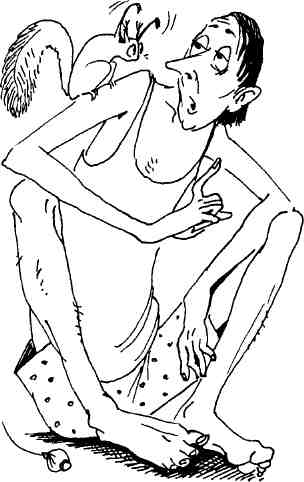 .  12 слайд-страница Наркомания – прямая дорога в ад                       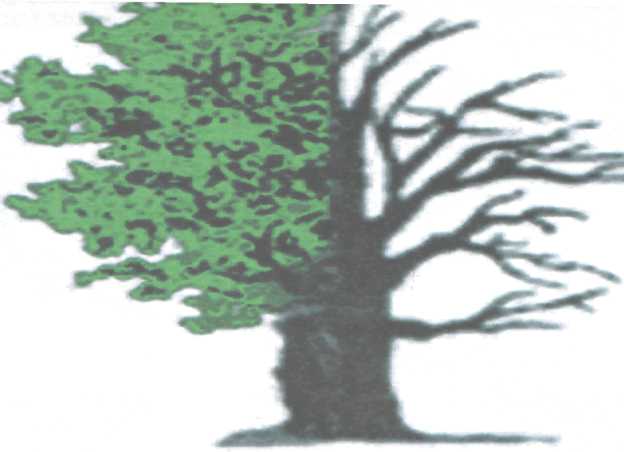 Не ломай себе жизнь!XX век – век технического прогресса – подаривший человечеству надежды на благополучное будущее и несомненное процветание с помощью новейших технологий и разработок, также открыл людям множество способов самоуничтожения. Ядерное, химическое, биологическое оружие, выбросы промышленных отходов в окружающую среду – все это еще подается разумному контролю. Гораздо коварнее другая химия – наркомания. Наркотики парализуют разум человека, уводят его к низменной страсти, сковывают силу воли. Нет никого, кто бы не был невосприимчив к наркотикам. Несмотря на все усилия мирового сообщества, до сих пор не найдено эффективных методов борьбы со злом наркомании, и число наркоманов возрастает лавинообразно. Дальше к брату он идет, Посмотрел со вздохом. Малыш: - Ты наркотики мне дашь? - Или это плохо? Автор: Но ответить брат не смог, Чем же тут гордиться. Санитары наркомана Увезли в больницу. (СКЕЛЕТ) Автор: Сделал вот такой укол И костьми загрохал. Каждый знает – это вот (показывает шприц) Для здоровья плохо. Малыш: Жаль, что друга рядом нет, Умер он от СПИДа. Умер он во цвете лет, Был здоровый свиду. К другу в гости он идет, Вот и холмик с мохом. Тут не спрашивает он Что такое плохо? (действующие лица выходят на сцену) Малыш: Если куришь ты и пьешь, С наркотиком в дороге, Долго ты не проживешь Вместе: И протянешь ноги! (Песня на мотив «Не думай о секундах свысока») Не думайте, здоровье не пустяк, Ты сам поймешь, но только будет поздно: Когда на месте легких обнаружат черноту, Его уже, быть может, не вернешь ты. На алкоголь ты смотришь свысока. Но только прикоснись к нему и выпей – Болезнями ты будешь обеспечен навсегда, В больнице ты, навеки ты в больнице. И вот один лишь выход есть у нас – Занятие здоровьем, то есть спортом! Тогда ты будешь сильным, Как Шварценеггер – да, да, да! И долго проживешь тогда уж точно! 13 слайд- страницаЖизнь прекрасна! Не потрать ее напрасно!Итог (чтение стихов)Гигиену очень строго Надо соблюдать всегдаПод ногтями грязи многоХоть она и не видна.Не грызите ногти, дети,Не тяните пальцы в рот.Это правило, поверьте,Лишь на пользу вам пойдёт.Грубить не будут дети,Не будут грызть ногтей,И станут все на светеЛюбить таких детей.Подует свежий ветер Фиалки расцветут,Исчезнут все невежи,Навеки пропадут.Кто жить умеет по часамИ ценит каждый час,Того не надо по утрам Будить по десять раз.И он не станет говоритьЧто лень ему вставать,Зарядку делать, руки мытьИ застилать кровать.Успеет он одеться в срок,Умыться и поесть.И раньше, чем звенит звонок,За парту в школе сесть.Муниципальное образовательное учреждение «Средняя общеобразовательная школа №8 ст.Котляревской Майского района КБР»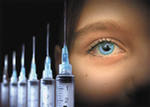 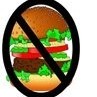 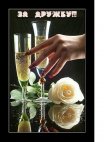                                        Учитель Косиченко Людмила Анатольевна                                      КБР, Майский район,  2010год                                      ст.Котляревская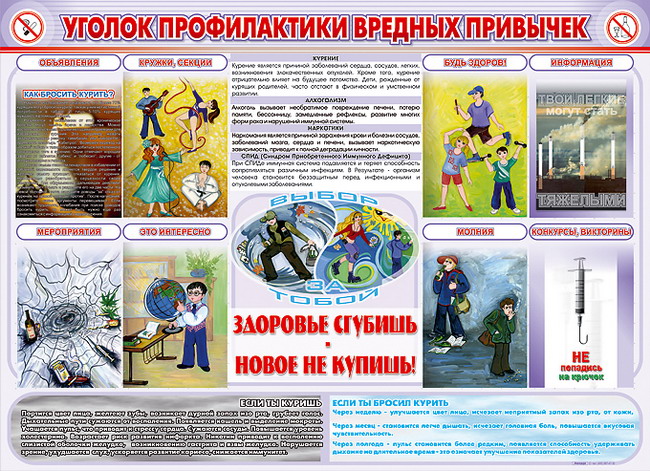 